February 7, 2019Request for Proposals (RFP) 18-103 Cigarette Tax Stamps Manufacturing Solution Responses to Round 2 Bidder QuestionsTo All Potential Bidders:Attached are the Department’s responses to Round 2 questions received for the above referenced RFP.Responses to Round 2 Questions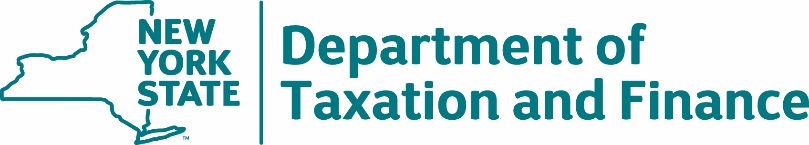 BUREAU OF FISCAL SERVICES Procurement Unit#RFP SectionRFP Page No.Question1Section IV. Technical RequirementsA.	Heat-Applied Stamps 19The RFP requires the vendor to provide sample stamps that are counterfeit-resistant and contain seven (7) distinct, overt, semi-covert, and covert security features:Roll Numbering;Stamp Numbering;UV Watermark;Micro-Imaging;Taggants;Variable Image; andReagantWill the DTF please confirm that each of these seven (7) features are mandatory requirements for any vendor proposed stamp product? Answer: Yes, confirmed. The Bidder must be capable of manufacturing stamps with all seven required security features.2Section IV. Technical RequirementsHeat-Applied Stamps19Will the DTF please confirm that the twenty (20) affixed sample stamps and the twenty (20) unaffixed sample stamps must be actual production stamps? Answer: No, that is not confirmed. The sample stamps do not have to be production stamps.3Section IV. Technical RequirementsJ.	References23Will the DTF please confirm that the twenty (20) affixed sample stamps and the twenty (20) unaffixed sample stamps must contain each of the seven (7) distinct, overt, semi-covert, and covert security features named in the RFP? Answer: No, that is not confirmed. The sample stamps submitted with the proposal should have as many of the seven security features as possible at time of bid submission, but do not have to have all seven features at that time.4Section IV. Technical RequirementsE.	Field Tests and Equipment21Will the DTF please confirm that the new stamp product must contain a security feature that is compatible with the validation tool currently in use by the Department and City to authenticate stamps in the field? Answer: No, that is not confirmed. The security features contained in the new stamps do not have to be compatible with the current validation tools in use by the Department and City as long as the Bidder will supply new tools to validate the security features. Any instructions/tools necessary for the Department/City to complete its testing of the Bidder’s sample stamps must be submitted with the proposal for evaluation purposes. After Contract award and before the testing of the Initial Order, the Bidder must provide two (2) sets of the testing equipment, at no additional cost, for the Department/City to test the seven required security features in the Stamps.5Section VII. Proposal Content and Submission RequirementsB.	Proposal Submission43In reference to the proposal submission, three (3) originals of proposal volumes 1, 2, and 3 are required. However, does the DTF require that all signatures in each of the original volumes be original, as well?Answer: Yes.